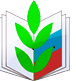 Публичный отчетКраснотуранскойтерриториальной (районной) организации Профсоюза работников народного образования и науки РФ за 2020 годКраснотуранск 2020 гОбщая характеристика организации. Состояние профсоюзного членства.По состоянию на 1 января 2021 года Краснотуранская районная организация Профсоюза объединяет 23 первичных организации, в том числе:- общеобразовательные организации – 12;- дошкольные организации –9;- организации дополнительного образования – 1; - другие организации – 1(Отдел образования). Нет профсоюзных организаций в МБОУ Лебяженской СОШ и Краснотуранской детско-юношеской спортивной школе.    На 1 января 2021 года в Краснотуранской районной организации состоят 189 человек работающих и 2 человека, которые вышли на пенсию, но продолжают оставаться членами профсоюзной организации. Количественный состав членов профсоюзной организации уменьшился на 39 человек. Причина выхода из Профсоюза (по собственному желанию) среди работающих членов профсоюза объясняется не желанием платить членские взносы, так как социальные льготы и гарантии, которые отстаивает Профсоюз распространяются на всех работающих. Общий охват профсоюзным членством в 2020 году составляет 27,5%.       Из 23 первичных профсоюзных организаций 20 являются малочисленными организациями, где численность составляет от 4 до 14 человек; 1 организация, где охват профчленством составляет 57% и 1 организация с охватом 92%.    Первичные профсоюзные организации слабо освещают свою деятельность по социальной защите, а также деятельность районной организации и краевой. Низкая эффективная деятельность некоторых председателей и профсоюзного актива, слабо ведется вовлечение членов профсоюза в профсоюзную жизнь. Все образовательные организации имеют внутренний резерв для профсоюзного членства. И этот резерв необходимо использовать в 2021 году. Организационное укрепление районной организации Профсоюза.В связи с коронавирусной инфекцией работа районного комитета Профсоюза в 2020 году проводилась в непривычном формате. В основном связь с председателями и членами профсоюзного комитета осуществлялась по телефону и электронной почте. В этом году проведено 4 заседаний Президиума, 1 заседание профсоюзного Комитета, 1 совещание с председателями ППО на которых рассматривались вопросы, касающиеся разных сторон деятельности районной организации Профсоюза: Утверждение плана работы Краснотуранской территориальной (районной) организации Профсоюза на 2020 год.Утверждение Сметы Краснотуранской территориальной (районной) организации Профсоюза на 2020 год.Меры, направленные на мотивацию профсоюзного членства.Выделение путевок в санатории «Белокуриха», «Озеро Карачи», «Саянская благодать».О соблюдении трудового законодательства по защите социально - трудовых прав членов ПрофсоюзаУчастие и проведение муниципальных конкурсов «Учитель года», «Воспитатель года», «Молодых педагогов»   На протяжении отчетного периода велось постоянное консультирование председателей первичных организаций, руководителей образовательных организаций, членов профсоюза по различным вопросам: выполнение коллективного договора, трудового законодательства, оплаты труда, специальная оценка условий труда, организация работы в первичной профсоюзной организации, мотивация профсоюзного членства, составление отчетности. Правозащитная деятельность и охрана труда.        Социальное партнёрство.   Правозащитная деятельность осуществлялась по направлениям:Проведение проверок по соблюдению работодателями трудового законодательства;Контроль и экспертиза коллективных договоров;Устные и письменные консультации работников.В Краснотуранской районной организации Общероссийского Профсоюза образования 2 внештатных правовых инспекторов труда.В целях обеспечения совершенствования и развития системы правовой защиты социально-трудовых прав членов Профсоюза и профсоюзного контроля за соблюдением трудового законодательства и иных нормативных правовых актов, содержащих нормы трудового права, была проведена плановая тематическая проверка «Соблюдение трудового законодательства при заключении и изменении трудовых договоров с работниками образовательных организаций». Проверка проводилась совместно с юристом отдела образования. Было проверено 4 образовательные организации. В результате проверки было выявлено, что в одной из организаций было вновь заключено 10 трудовых договоров, а надо было принять 10 дополнительных соглашений, в связи с изменением заработной платы. В ходе проверки замечания были устранены.    Было обращение члена профсоюза по поводу начисления досрочной пенсии. Материалы были направлены юристу в Красноярскую краевую организацию Профсоюза. Юрист оказала помощь в написании заявления в суд.    Была оказана помощь при подготовке коллективных договоров двум образовательным организациям.       Одним из важных вопросов, который находится на постоянном контроле -   оплата труда работников образования. Средняя заработная плата педагогов нашего района в 2020 году составила 40844 рубля, у воспитателей – 34300 рублей, педагогов дополнительного образования- 33140 рублей.      Одно из приоритетных направлений деятельности профсоюзной организации – защита прав членов профсоюза на охрану труда и здоровья. Поведен мониторинг по вопросам специальной оценки условий труда. Специальную оценку условий труда образовательные организации провели в основном в 2018 году. На проведение специальной оценки условий труда в этом году было потрачено всего 5,4 тыс. рублей. На приобретение средств индивидуальной защиты потрачено 175,1 тыс. рублей, на медицинские осмотры -1628,7тыс. рублей, на обучение по охране труда - 76,5тыс. рублей.  В 2020 году по программе «Оздоровление» было перечислено 100 тыс. рублей на приобретение путевок. Шесть членов профсоюза отдохнули в санаториях «Белокуриха» и «Озеро Карачи», «Саянская благодать».Важным направлением работы районной организации Профсоюза является пропаганда здорового образа жизни. Ежегодно в сентябре проводился туристический слёт педагогических работников на базе оздоровительного лагеря «Олимп». В этом году из-за пандемии слет не состоялся.IV   Работа с молодыми педагогами.   Каждый год проводится конкурс молодых педагогов, районный профсоюзный комитет оказывает не только спонсорскую помощь, но и принимает активное участие в проведении конкурса. В этом году участниками конкурса было всего три молодых педагога. Конкурсные мероприятия были проведены в очном режиме, а награждение победителя было проведено в дистанционном режиме. Активность молодых педагогов оставляет желать лучшего. Финансовое обеспечение деятельности профсоюза.Целью финансовой политики Краснотуранского районного комитета Профсоюза в 2020 году являлось повышение эффективности использования средств на обеспечение деятельности Профсоюза по удовлетворению социально-экономических и профессиональных интересов членов Профсоюза, предоставление им различных социальных услуг и расширение форм поддержки. На протяжении отчётного периода задолженности со стороны ППО по членским взносам не было.    За 2020 год на счёт районной организации Профсоюза поступило 741,4 тыс. рублей. В краевой комитет Профсоюза перечислено 264 тысячи рублей.Расходование финансовых средств осуществлялось на цели, связанные суставной деятельностью Профсоюза и в соответствии со сметой.   В 2020 году деньги расходовались на: культурно-массовую работу 137 тыс. рублей; спортивно-оздоровительную работу 100 тыс. рублей; информационную работу 66,2 тыс. рублей; материальную помощь 71 тыс. рублей; командировки – 4 тыс. рублей; хозяйственные расходы 45,4 тыс. рублей.Информационная работа.  Все председатели получают газету «Мой профсоюз». Созданы странички первичных профсоюзных организаций на сайтах образовательных организаций. В ППО имеются профсоюзные уголки, через которые информируют о деятельности организации. Информация в профсоюзных уголках обновляется не регулярно.